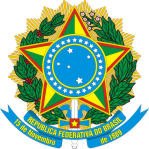 SERVIÇO PÚBLICO FEDERALCONSELHO DE ARQUITETURA E URBANISMO DE MATO GROSSO DO SULAos seis (06) dias do mês de novembro (10) do ano de dois mil e quinze (2015), na sede do Conselho de Arquitetura e Urbanismo de Mato Grosso do Sul, situado na Rua Espírito Santo n. 205, esquina com a Avenida Afonso Pena em Campo Grande- MS, por convocação ordinária, de acordo com a DELIBERAÇÃO PLENÁRIA 108 DPOMS 0047-04/2015, e sob a Presidência do Conselheiro Estadual Osvaldo Abrão de Souza, presidente do Conselho de Arquitetura e Urbanismo do Mato Grosso do Sul, reuniram-se: os Conselheiros Estaduais:  Carlos Lucas Mali, Eymard Cezar Araújo Ferreira, Fabiano Costa, Giovana Dario Sbaraini, Paulo César do Amaral. Em razão da ausência da Conselheira Estadual Angela Cristina Gil Lins, assume a titularidade a Suplente de Conselheira: Conselheira Thais Avancini. Registra-se a presença:  do Gerente Administrativo e Financeiro Cláudio Lisias Lucchese, do Assessor Especial da Presidência, Luís Eduardo Costa; do Procurador Jurídico, Elias Pereira de Souza; da Gerente de Fiscalização Fabricia de Carvalho Torquato; do Analista de Comunicação, Marcos Vinicius Benitez; e do Técnico em Informática Saulo P. Silva; para secretariar esta reunião o Coordenador da Secretaria Geral, Gill Abner Finotti e para auxiliar, a Secretária da Presidência, Ghislaine Gonçalves. EXPEDIENTE: 1. ABERTURA, VERIFICAÇÃO DE QUÓRUM E AUSÊNCIAS JUSTIFICADAS: O presidente Osvaldo Abrão verificando a existência de quórum, apresenta a justificativa de ausência dos Conselheiros Titulares Angela Cristina Gil Lins, Ângelo Marcos Arruda e do suplente de conselheiro José Marcos da Fonseca, sendo iniciada a 48ª Reunião Plenária Ordinária do CAU/MS às 15 horas e 15 minutos. 2. HINO NACIONAL: O Presidente Osvaldo Abrão agradece a presença de todos nesta 48ª Reunião Plenária e os invoca a proteção do Grande Protetor afim de orientar os trabalhos desta reunião e que todas as decisões tomadas sejam refletidas no exercício e valorização profissional e melhoria e defesa da sociedade no Estado. 3.LEITURA E APROVAÇÃO DA ATA ANTERIOR: O Presidente Osvaldo Abrão informa que a Ata da 48ª Reunião Plenária realizada em 08 (oito) de outubro já foi enviada antecipadamente por e-mail e as correções solicitadas já foram revistas. Colocada em discussão, não houve. Em aprovação, aprovada por UNANIMIDADE. 4. APRESENTAÇÃO DOS DESTAQUES DE CORRESPONDÊNCIAS. 4.1 CORRESPONDÊNCIAS RECEBIDAS:  4.1.1 – Destaques da Presidência 4.1.1 – Ofício IAB/MS 70 2014-2016 Solicitação de divulgação de palestra; 4.1.2- Ofício nº 32/2015/SEMFAZ/GAB (Dourados) - Resposta ao Ofício 816/2015-2017- PRESI/CAU/MS. Prot. 307880/2015; 4.1.3- Ofício 094/2015 COMDAM- conselho Municipal de Defesa do Meio Ambiente (Dourados); 4.1.4- Ofício 259/2015/GAB- Convite Audiência Pública. Prot. 310358/2015; 4.1.5- Ofício 294/CAUSC- I Seminário de Integração Inter Profissional CAU/SC e CREA/SC; 4.1.6- Ofício 006 CACAU/UNIDERP- Semana de Arquitetura e Urbanismo 2015; 4.1.7-Convite para a Cerimônia de Inauguração da Nova Sede Administrativa do DSEI/MS Prot. 310349/2015; 4.1.8- Ofício 695/2015 MPF Prot. 310855/2015; 4.1.9- Ofício 275-2015 GAB Audiência Pública Prot. 313189-2015.4.2 CORRESPONDÊNCIAS EXPEDIDAS: 4.2.1 – Destaques da Presidência:  4.2.1- Ofício 863-2015-2017 Resposta ao MPF; 4.2.2- Ofício 864-2015-2017 Sr. Prefeito Leonel Lemos/Bonito/MS. 5. APRESENTAÇÃO DE COMUNICADOS: (A): PRESIDENTE: No dia 14 de outubro esteve em reunião do CSC em Brasília/DF. Dia 16 de outubro se reuniu com o Conselheiro Federal Celso Costa, onde conversaram sobre a visita do Príncipe do Japão ao Mato Grosso do Sul, na qual o Conselheiro Celso se faria presente. Dia 20 de outubro esteve em reunião com o Presidente do Núcleo DASM, Sr. Jairo Canzi, e o Coordenador da CED/MS, Conselheiro Eymard Cezar Araújo Ferreira e a Coordenadora da CEP/MS, Conselheira Giovana Dario Sbaraini; esta reunião foi por solicitação do Núcleo DASM, e na oportunidade puderam externar o ponto de vista das comissões sobre o pagamento de comissões. Dia 21 de outubro esteve em Dourados/MS para a palestra sobre Implicações Éticas e Jurídicas no Exercício da Arquitetura e Urbanismo. Dia 29 e 30 de outubro participou junto com o Coordenador da CED/MS do Seminário de Ética do CAU/BR em Belém do Pará; estes seminários têm sido muito interessantes para esclarecimentos sobre as implicações ética e a cada reunião vem sido construídas soluções quanto à questão ética, para aplicação nos CAU/UF’s. Uma das situações foi o Termo de Ajuste de Conduta feito pelo Ministério Público do Mato Grosso do Sul e o Brasil inteiro aguarda estas soluções. E este termo é ajustado de acordo com o código de defesa do consumidor proibindo o pagamento de comissões, não apenas de arquitetos, mas de diversos profissionais.   (B) COORDENADORES DAS COMISSÕES: - COMISSÃO DE FINANÇAS E ADMINISTRAÇÃO: O coordenador da comissão Conselheiro Paulo Amaral, relata que durante a reunião da CFA, foram aprovadas e homologadas as propostas de patrocínio classificadas e enviadas pela Comissão Especial de Concessão de Patrocínio, sendo que duas propostas foram aprovadas; Proposta A: da FAPEC, que realizará um seminário nacional em Campo Grande/MS denominado “ Vazios Urbanos em Campo Grande, Pesquisa e Avaliação”. E também a Proposta B: do SINDARQMS, tratando do “Seminário Nacional Campo Grande + 10, Assistência Técnica no Brasil”. O Presidente Osvaldo agradece a Comissão de Patrocínio pelo trabalho realizado e esclarece que as propostas foram encaminhadas pela CFA para aprovação na ordem do dia. COMISSÃO DE ENSINO E FORMAÇÃO: O Conselheiro Estadual Fabiano Costa comunica que esteve presente em evento na UNIGRAN-Universidade da Grande Dourados falando um pouco sobre o CAU Acadêmico. Ontem na reunião da comissão foram produzidas deliberações relacionadas ao CAU Acadêmico que será discutida na ordem do dia. COMISSÃO DE ÉTICA E DISCIPLINA: o coordenador, Conselheiro Eymard César Araújo, comunica que foi realizada a 26 ª Reunião Ordinária desta comissão, ocasião em que foram levantados todos os processos éticos, em uma espécie de revisão, afim de tentarem até o mês de dezembro concluir os mesmos. Relata ainda sobre as audiências de conciliação em Dourados, num total de quatro conciliações com bons resultados, e também em Campo Grande foram agendadas cinco audiências de conciliação, sendo que três foram concluídas. Destaca que as conciliações têm dado ótimos resultados, principalmente perante a sociedade que tem se mostrado bastante positiva. Pois a medida que se entra em contato com os denunciantes, é criada a possibilidade de orientá-los em alguns assuntos, favorecendo a agilização dos processos além da função orientativa. Sugere posteriormente, criar um departamento de orientação ao público. Relata sobre o Seminário Regional da CED/BR em Belém do Pará, onde foi tratado sobre Reserva Técnica, discutindo como o CAU/MS irá trabalhar sobre este assunto e concluiu que deve haver principalmente uma parceria com a CEP/MS, além das demais comissões. Neste sentido a Reserva Técnica vem norteando algumas visões antes imperceptíveis. Pois começa a trazer preocupação, não apenas aos profissionais em arquitetura, mas também a fornecedores, e que no Seminário percebeu que alguns estados não estão fazendo nada a respeito deste assunto, por medo ou receio. Mato Grosso do Sul, conseguiu trazer orientações respaldadas pelo Ministério Público. COMISSÃO DE EXERCÍCIO PROFISSIONAL: A coordenadora, Conselheira Giovana Sbaraini, relata que a reunião aconteceu de 08:30 horas até às 12 horas, e inicia comentando que os períodos destas reuniões são muito curtos, e que os membros desta comissão estão produzindo uma proposta a ser enviada à presidência sugerindo que a reunião compreenda o período de um dia todo. Relata que será realizado na próxima semana o fechamento do seminário nacional da CEP/BR, discutindo as Resoluções 21,22,51 e 91, consequentemente as Resoluções 92 e 93 por serem correlatas. Na primeira reunião foram feitas propostas ao CAU/BR e agora estão sendo finalizadas; estão também levando outras propostas de alterações para que o exercício profissional tenha forma mais clara e objetiva. Nos assuntos pautados foram relatados sete processos, e informa que tem aproximadamente 47 ou 48 (quarenta sete ou quarenta e oito) processos distribuídos a conselheiros para serem analisados e relatados, o que pretendem fazer até o final do ano. Informa ter recebido hoje uma lista com 45 (quarenta e cinco) processos para análise. Relata ainda sobre o convite feito pela Coordenação do Curso de Arquitetura da UNIGRAN em Dourados, e que foi muito proveitoso pois contou com a presença de muitos profissionais e estudantes. Reforça ser importante esta aproximação, devido a proposta do CAU Acadêmico. O Presidente Osvaldo explica que quanto a ampliação dos prazos para se realizar as comissões irá aguardar as sugestões, e que se as comissões entendem que seja importante, deverá acomodar no próximo calendário estes horários para melhoria do andamento de todos os processos. COMISSÃO ESPECIAL DE CONCESSÃO DE PATROCÍNIO: O Conselheiro Carlos Lucas Mali, relata que com muita alegria esta comissão recebeu cinco solicitações de patrocínio, e após análise concederam o patrocínio a duas delas, como já foi relatado pelo Conselheiro Paulo. E que ainda estão em processo de mudança da Deliberação 066 e de alguns itens do Edital para solicitação de patrocínio para o ano de 2016. O Presidente Osvaldo agradece o empenho desta comissão, sendo muito delicado o trabalho de análise, destacando que as sugestões devam ser enviadas o mais rápido possível pois também deverão ser analisadas pela Comissão de Administração. (C) RELATO DOS CONSELHEIROS: (C/1) CONSELHEIRO FEDERAL Não houve. (C/2) CONSELHEIROS ESTADUAIS: o primeiro inscrito é o Conselheiro Carlos Lucas Mali, e relata que na data de hoje haverá uma palestra sobre “Salutogênese”, em parceria com o IAB/MS - Instituto dos Arquitetos do Brasil e alguns profissionais em arquitetura que estão fazendo pós-graduação em Arquitetura Hospitalar e menciona um Arquiteto italiano, que tratará sobre a ambientação hospitalar. Deixa o convite a todos e agradece ao CAU/MS que ajudou na divulgação deste evento.  (D) APRES. O assessor especial da presidência Luís Eduardo, relata que esteve em Dourados ministrando a palestra sobre Implicações Éticas. Em Campo Grande está envolvido em um projeto para a comemoração do dia do arquiteto. O Presidente Osvaldo explica que este projeto é uma das propostas para comemorar o dia do arquiteto.  (E) DOS GERENTES E DA SECRETARIA GERAL: Não houve.  6. ORDEM DO DIA:  6.1: DECISÕES ‘AD REFERENDUM” PELO PRESIDENTE: Não houve.   6.2.MATÉRIA EM REGIME DE URGÊNCIA:  6.2.1 Deliberação CFA/MS- Concessão de Patrocínios Edital 002/2015. Protocolo 299497/2015: O Presidente Osvaldo faz a leitura da Deliberação 017 da CFA/MS e apresenta as propostas já citadas anteriormente pelos Conselheiros Paulo Amaral e Carlos Lucas Mali, sobre a concessão de patrocínio. Sendo submetido a discussão. Em votação, sendo APROVADA por unanimidade. 6.2.2 Comemoração ao Dia do Arquiteto: O Presidente Osvaldo apresenta proposta do “CAU RUNNING”, como comemoração ao Dia do Arquiteto e Urbanista. A proposta sugere efetivamente a ocupação dos espaços da cidade com qualidade de vida e saúde. Este projeto foi encaminhado pela assessoria da presidência que faz a explicação do mesmo. O Assessor Especial da Presidência Luís Eduardo explica que a sugestão do “CAU Running” veio do Presidente do CAU/MA, Arquiteto Hermes Fonseca Neto, que de uma forma bem espontânea visa levar o nome do CAU para a sociedade, trazendo visibilidade. Verificou que todos os tramites são viáveis ao Conselho. E que o custo é extremamente baixo sendo que as inscrições para os corredores são pagas, com descontos para os arquitetos e urbanistas, doadores de sangue e idosos. Sendo bancado o custo através destas inscrições.  Ficou sugerido o nome Corrida pela Ética. Em discussão. A conselheira Thais Avancini sugere incluir no título da corrida a valorização profissional e não apenas ética. O Conselheiro Carlos Lucas sugere que fosse restrito apenas aos profissionais arquitetos, com uma caminhada, pois poderá parecer, que sendo aberto ao público, seja uma maratona qualquer. O Conselheiro Fabiano concorda com a Conselheira Thais para reforçar a valorização profissional. O Presidente Osvaldo acompanha o raciocínio do Conselheiro Lucas em abrir as primeiras inscrições com desconto para os profissionais arquitetos e urbanistas e diz que está aceitando as sugestões para este projeto.  A Conselheira Giovana parabeniza o Assessor Luis Eduardo e se coloca à disposição para contribuir neste projeto. Em votação, foi APROVADO por unanimidade. 6.2.3 Processo nº 271402/15 Recurso ao Plenário: O Presidente Osvaldo solicita que a Conselheira Estadual Giovana Dario Sbaraini, relatora designada, para que apresente seu parecer, concluindo pela anulação da decisão da CED e o seu retorno aquela Comissão, para novo julgamento. Em seu relato, a Relatora esclarece que o mérito do processo não está sendo julgado, sendo que será novamente discutido e julgado na CED. Em discussão, todos fazem suas contribuições e esclarecimentos de dúvidas com relação ao processo. O principal debate é sobre as atividades que os agentes fiscais podem exercer enquanto ocupam a função. O Conselheiro Lucas questiona se a gerente de fiscalização pode exercer outras funções, sendo respondido que a mesma pode exercer demais funções pertinentes à profissão, pois não é concursada e nem pode lavrar auto de infração. Pois o gerente de fiscalização que lavrasse auto de infração incorreria em falsidade ideológica. Em votação, foi APROVADO por unanimidade. 6.2.4 Diretrizes e composição do CAU Acadêmico:  O Coordenador da CEF/MS, Conselheiro Fabiano Costa, apresenta proposta sobre as diretrizes e a composição do CAU Acadêmico. Faz a leitura das diretrizes e da composição: o Presidente do CAU/MS; os coordenadores das comissões CED, CEP e CEF do CAU/MS; um representante do corpo docente de cada instituição acadêmica de Arquitetura e Urbanismo de Mato Grosso do Sul, eleito pelo voto direto de professores e alunos; e, um representante do corpo discente de cada instituição acadêmica de Arquitetura e Urbanismo de Mato Grosso do Sul, eleito pelo voto direto de professores e alunos. Esclarece que a proposta foi APROVADA por unanimidade na reunião da CEF/MS.  Em discussão, não houve. Em votação. Foi APROVADO por maioria, com abstenção do Conselheiro Carlos Lucas Mali e voto contrário da conselheira Thais Avancini.  6.3. MATÉRIA TRANSFERIDA DA REUNIÃO ANTERIOR: Não houve. 6.4. MATÉRIA PAUTADA PARA A REUNIÃO. Não houve. .6.5. PEDIDO DE VISTA: Não houve. 6.6- PEDIDO DE RECONSIDERAÇÃO: Não houve. 6.7 DELIBERAÇÃO DE COMISSÃO ORDINÁRIA E ESPECIAL: Não houve. 7. ASSUNTOS EXTRA PAUTA E DE INTERESSE GERAL Não houve. 8.PALAVRA LIVRE: O Conselheiro Carlos Lucas Mali faz referência ao Ofício 864/2015-2017 enviado ao Prefeito do Município de Bonito, onde conversou muito com o Procurador Jurídico e a Gerência de Fiscalização, pois há uma empresa que realiza concursos entre acadêmicos; faz relato dos fatos, onde solicitou que alertassem a Prefeitura de Bonito para este tipo de premiação. Outro assunto a prestar atenção é sobre algumas lojas que tem estabelecido programas de fidelidade e solicita que a fiscalização verifique este programa de premiação a arquitetos e fornecedores, e se for o caso investir e alertar estas lojas. O Presidente Osvaldo parabeniza o alerta feito pelo Conselheiro Carlos Lucas Mali, pois o corpo de fiscalização do CAU/MS é muito pequeno e os conselheiros tem os caminhos para fazerem estas contribuições. O Conselheiro Paulo Amaral registra que no próximo fim de semana haverá o Encontro de 30 anos de formatura da primeira turma de Arquitetura e Urbanismo do Estado. Agradece a Deus a honra e o privilégio de conceder esta sensação de ter amigos há 35 anos. O Presidente Osvaldo parabeniza toda turma e diz ser um belo registro a comemoração deste encontro de 30 anos da primeira turma. A Conselheira Giovana parabeniza o Conselheiro Paulo e convida os presentes para a palestra que será realizada em data posterior a esta aqui no CAU/MS. O Conselheiro Carlos Lucas Mali também parabeniza o Conselheiro Paulo e todos os formandos da turma.  A Conselheira Thais Avancini também parabeniza o Conselheiro Paulo, e comenta que a profissão de arquiteto e urbanista sempre tem agregado muitas coisas. E sugere levar o CAU Running aos municípios do interior. E a título de registro, na semana passada a Associação de Engenheiros e Arquitetos em Dourados montou uma chapa composta apenas de engenheiros com eleição para o dia seguinte à composição da mesma. Esta eleição foi impugnada evidentemente. Em debates a Conselheira Thais questiona o que vem a ser o CEAU. E que a união dos colegas conselheiros no município de Dourados fez toda diferença. Após explicações do Procurador Jurídico Elias, o Presidente Osvaldo fala sobre a retaliações aos arquitetos feitas por parte de engenheiros. E explica que o CEAU é um grupo de entidades e que é estruturado e montado nos CAU/UF’s, e que no CAU/MS já está criado, e que caso haja interesse futuramente esta associação, se torne apenas de arquitetos pode se incorporar ao CEAU.ENCERRAMENTO: Nada mais havendo a tratar a o presidente Osvaldo Abrão encerra esta reunião às 17h15min.Conselheiros Estaduais Titulares:
Carlos Lucas Mali..............................................................................................................Eymard Cezar Araújo Ferreira ..........................................................................................Fabiano Costa....................................................................................................................Giovana Dario Sbaraini .....................................................................................................Paulo César do Amaral.......................................................................................................Conselheiros Estaduais Suplentes em Titularidade:Thais Avancini....................................................................................................................Equipe Técnica:Procurador Jurídico Elias Pereira de Souza........................................................................Ghislaine Gonçalves............................................................................................................Arquiteto e Urbanista Osvaldo Abrão de SouzaPresidente do CAU/MSGill Abner FinottiSecretário Geral